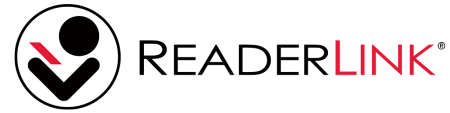 HIRING EVENTWednesday, May 23rd   2pm-6pmVirginia Career Works – Roanoke Center3601 Thirlane Road NW Suite 2
Roanoke, VA 24019For the following position:JO # 1325738  Order FillersPositions currently opened may be viewed at www.vaworkconnect.comPlease come prepared to meet employer representatives and complete employer application!Virginia Employment Commission is An Equal Opportunity Employer/Program.Auxiliary aids and services are available upon request to individuals with disabilities.